Тема : Малювання предметів різної геометричної форми.Дидактична гра «Розкажи про геометричну фігуру»Наприклад: круг, вміє котитися, не має кутів і сторін. 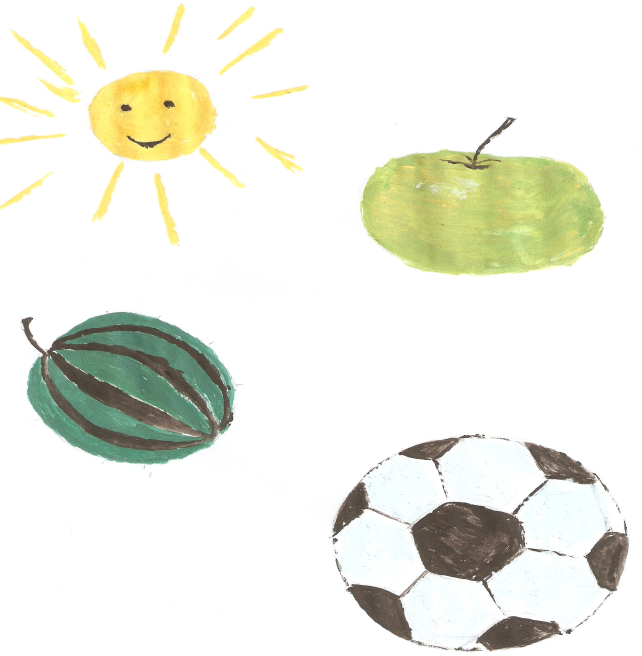 Країна геометричних фігур https://youtu.be/YkROzJ8pwhUДидактична гра «Порахуйте геометричні фігури і скажіть відповідь»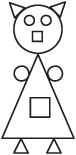 Геометричні фігури для дітей https://youtu.be/f9mt5NudSTc 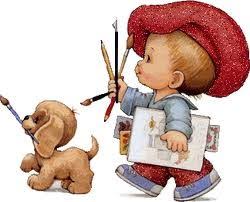 